Layered Vanadium Phosphates as electrodes for Electrochemical Capacitors Part I: The Case of VOPO4•2H2O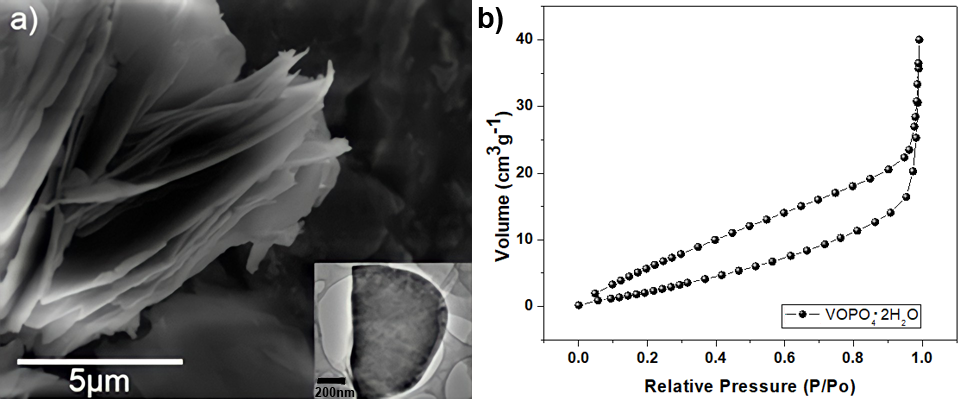 Figure SI1. a) SEM micrograph and inset TEM micrograph and b) Adsorption-desorption isotherms of VOPO4∙2H2O.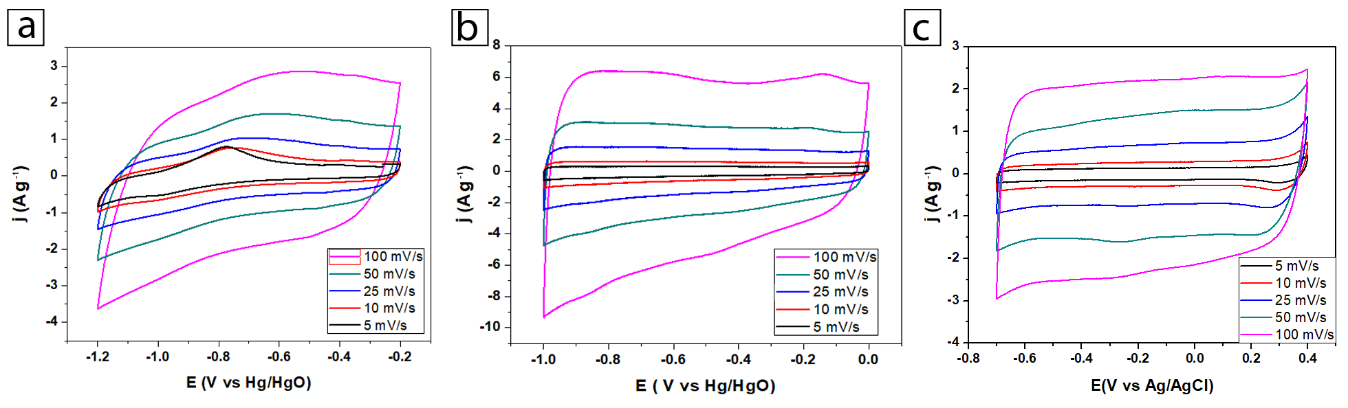 Figure SI2. CV evolution vs scan rate of VOPO4∙2H2O in a) 3M LiOH, b) 3M KOH and c) 3M LiNO3 electrolytes.Figure SI3. a) Current densities in function of scan rate and b) the b parameter in different electrolytes for VOPO4∙2H2O in three different electrolytes.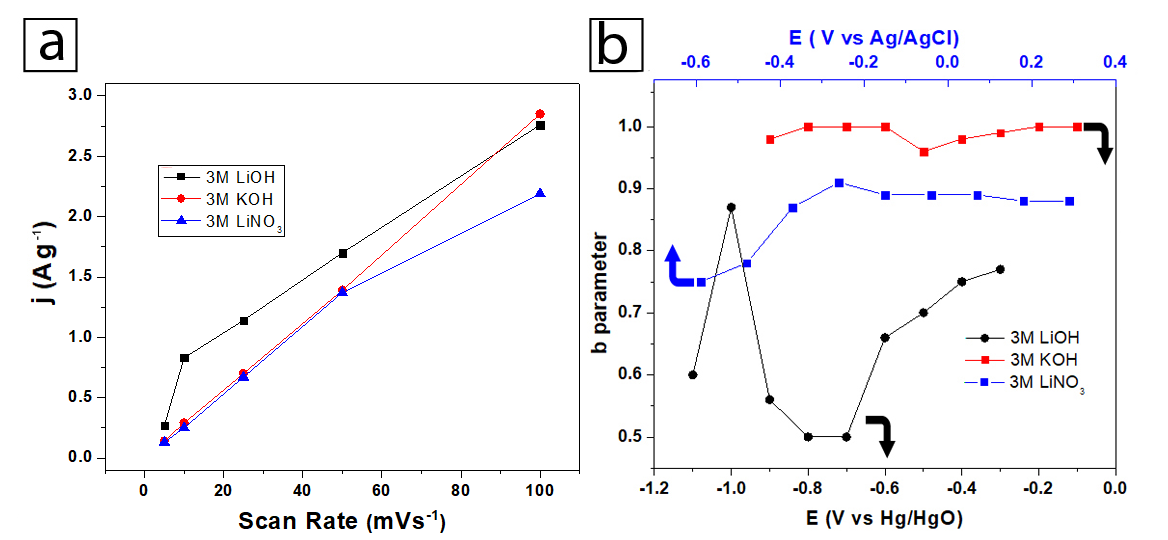 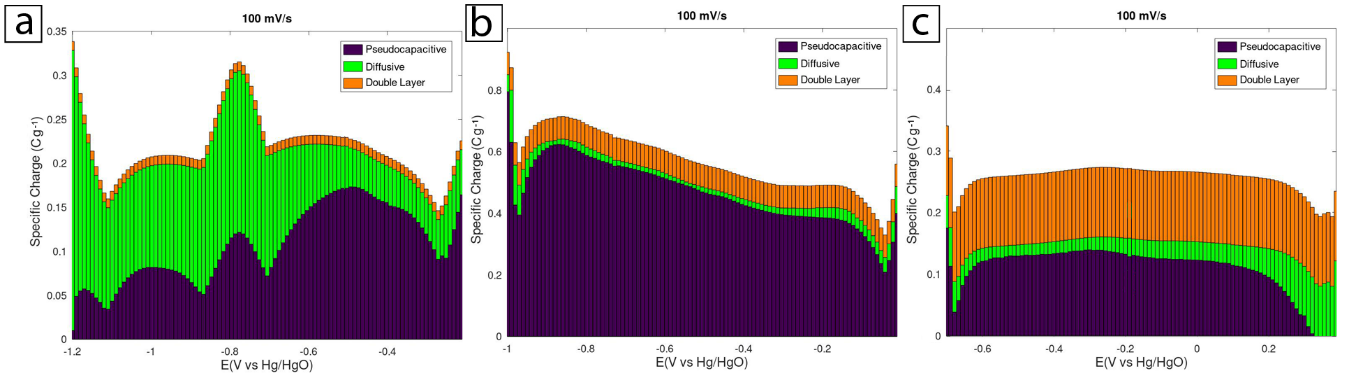 Figure SI4. Specific charge of VOPO4∙2H2O originated from EDL, pseudocapacitive and diffusive processes at 100 mVs-1 of scan rate in a) 3M LiOH, b) 3M KOH and c) 3M LiNO3 electrolytes.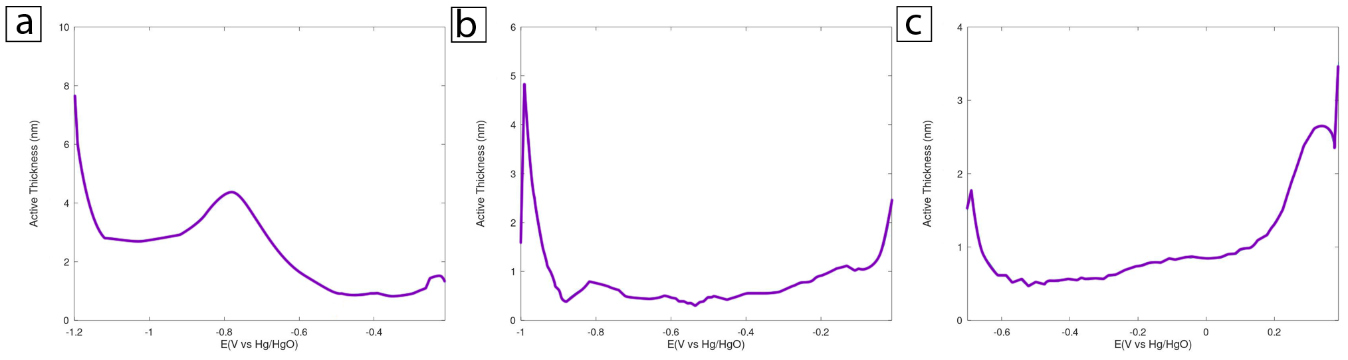 Figure SI5. Active thickness of VOPO4∙2H2O in function of potential at 5 mVs-1 of scan rate in a) 3M LiOH, b) 3M KOH and c) 3M LiNO3 electrolytes.